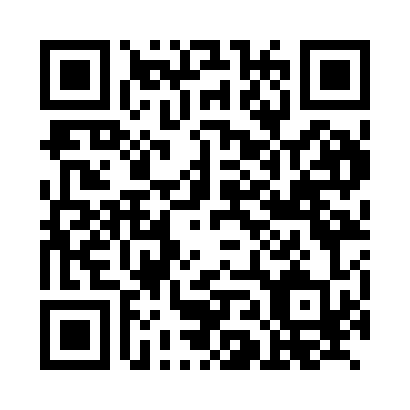 Prayer times for Zollhof, GermanyMon 1 Jul 2024 - Wed 31 Jul 2024High Latitude Method: Angle Based RulePrayer Calculation Method: Muslim World LeagueAsar Calculation Method: ShafiPrayer times provided by https://www.salahtimes.comDateDayFajrSunriseDhuhrAsrMaghribIsha1Mon2:585:201:245:419:2811:422Tue2:595:211:245:419:2711:423Wed2:595:211:245:419:2711:414Thu3:005:221:255:419:2711:415Fri3:005:231:255:419:2611:416Sat3:005:241:255:419:2611:417Sun3:015:251:255:419:2511:418Mon3:015:251:255:419:2511:419Tue3:025:261:255:419:2411:4110Wed3:025:271:265:419:2311:4011Thu3:035:281:265:409:2311:4012Fri3:035:291:265:409:2211:4013Sat3:035:301:265:409:2111:4014Sun3:045:311:265:409:2011:3915Mon3:045:321:265:409:1911:3916Tue3:055:331:265:399:1811:3917Wed3:055:351:265:399:1711:3818Thu3:065:361:265:399:1611:3819Fri3:065:371:265:399:1511:3720Sat3:075:381:265:389:1411:3721Sun3:075:391:275:389:1311:3722Mon3:085:401:275:389:1211:3623Tue3:085:421:275:379:1111:3624Wed3:095:431:275:379:1011:3525Thu3:095:441:275:369:0811:3326Fri3:105:451:275:369:0711:3027Sat3:115:471:275:359:0611:2728Sun3:145:481:275:359:0411:2529Mon3:175:491:275:349:0311:2230Tue3:205:511:265:349:0211:1931Wed3:235:521:265:339:0011:16